Fact # 9 Soil- weathered rock and biological activityTransported soil- soil that was movedResidual soil-soil that was not moved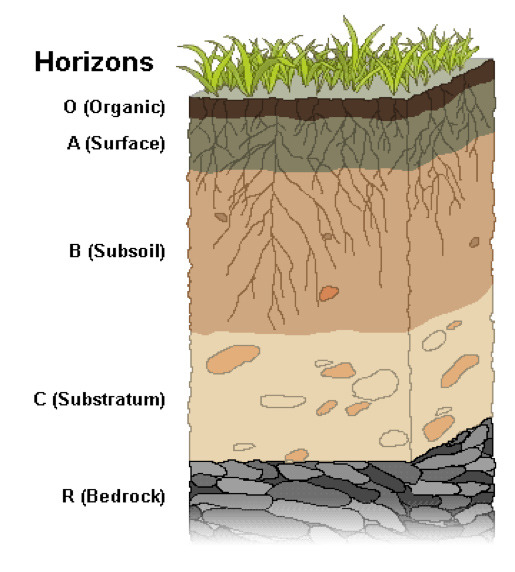 